ЧЕРКАСЬКА ОБЛАСНА РАДАР І Ш Е Н Н Я17.11.2023                                                                            № 21-36/VIIIПро внесення змін до рішення обласної ради від 14.12.2011 № 10-2/VIВідповідно до статті 59 Закону України „Про місцеве самоврядування
в Україні“ обласна рада вирішила:внести до рішення обласної ради від 14.12.2011 № 10-2/VI „Про обласну програму впровадження у навчально-виховний процес загальноосвітніх навчальних закладів інформаційно-комунікаційних технологій „Сто відсотків“ на період до 2023 року“, зі змінами, внесеними рішеннями обласної ради 
від 16.10.2015 № 43-23/VI, від 02.03.2018 № 21-22/VII, від 25.10.2019 
№ 32-50/VII, від 12.06.2020 № 37-31/VII від 26.11.2021 № 9-29/VIII та 
від 19.02.2021 № 5-27/VIII (далі – рішення), такі зміни:1. Продовжити до 31.12.2029 строк дії обласної програми впровадження 
у навчально-виховний процес загальноосвітніх навчальних закладів інформаційно-комунікаційних технологій „Сто відсотків“ на період 
до 2023 року (далі – Програма).2. У назві та пункті 1 рішення слова та цифри  „до 2023“ замінити  словами та цифрами „до 2029“.3. У тексті Програми цифри „2023“ замінити цифрами „2029“.Голова                                                                                   Анатолій ПІДГОРНИЙ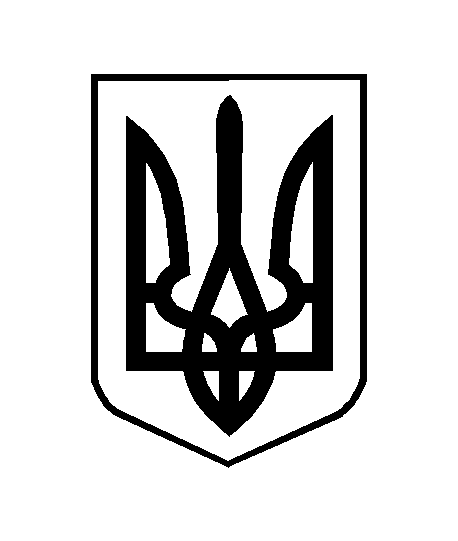 